První letošní německý veletrh ve znamení úspěchu!Veletrh cestovního ruchu Reisen&Caravn 2022 v německém Erfurtu přilákal ve dnech 28.-31.10.2022 velké množství návštěvníků všech generací. Hradecko bylo součástí expozice agentury Czech Tourism a spolu s Ústeckým, Karlovarským a Plzeňským krajem doplňovalo nabídku horských hotelů a lázní. Zájemci si od nás odnášeli materiály s nabídkou zajímavých cílů a možností vyžití a odcházeli s překvapivým zjištěním, že jsme v dojezdové a dobře dostupné vzdálenosti. Veletrh hodnotíme velmi pozitivně a přínosně, splnil přesně to, co jsme od něj očekávali – zájem o destinaci a vyžití v ní a zájem o materiály s informacemi a nabídkou cílů, jež jsme rozdali prakticky do posledního letáku. Jsme rádi, že i díky veletrhu se Hradecko dostalo do většího povědomí. DM Hradecko2.11.2022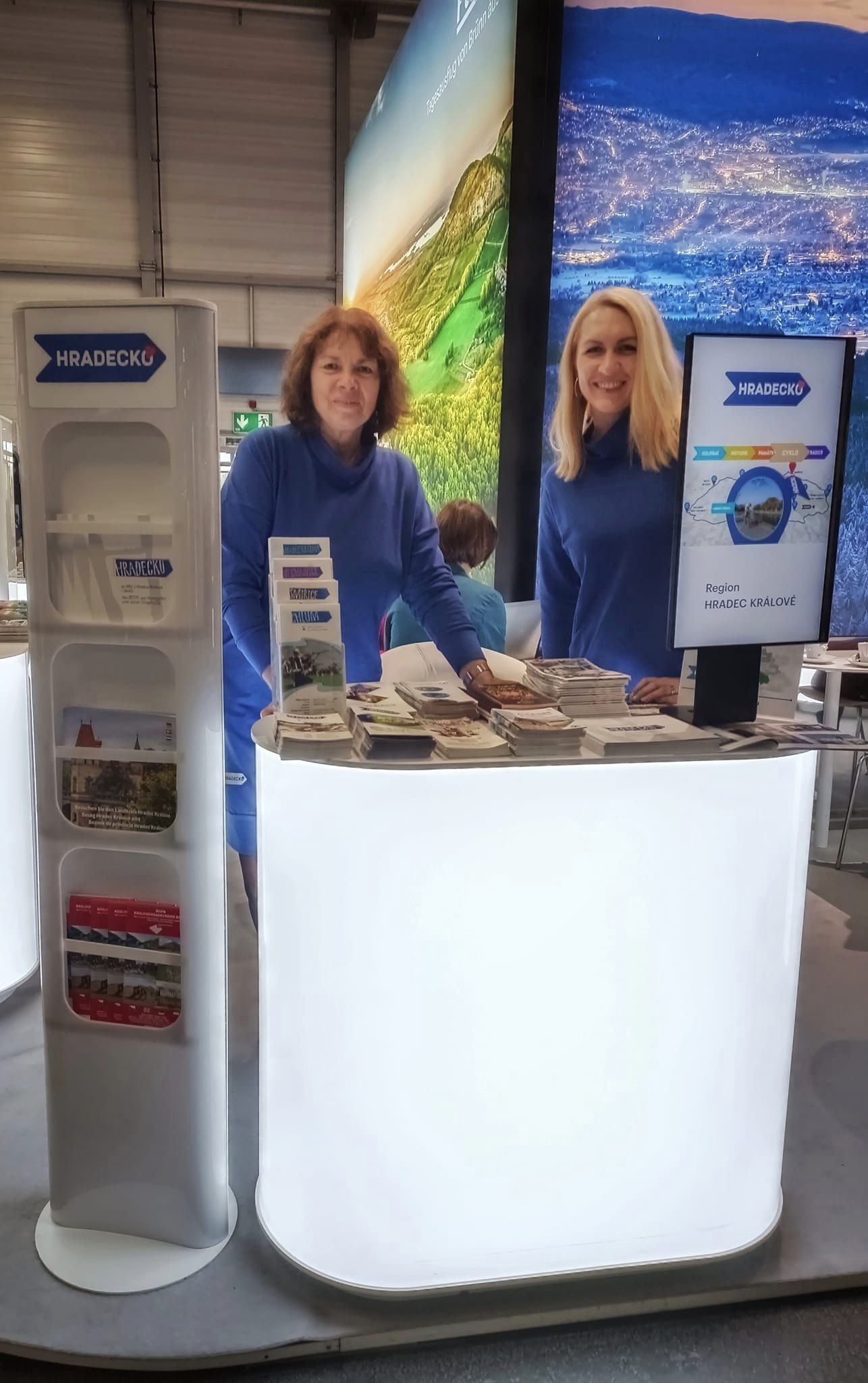 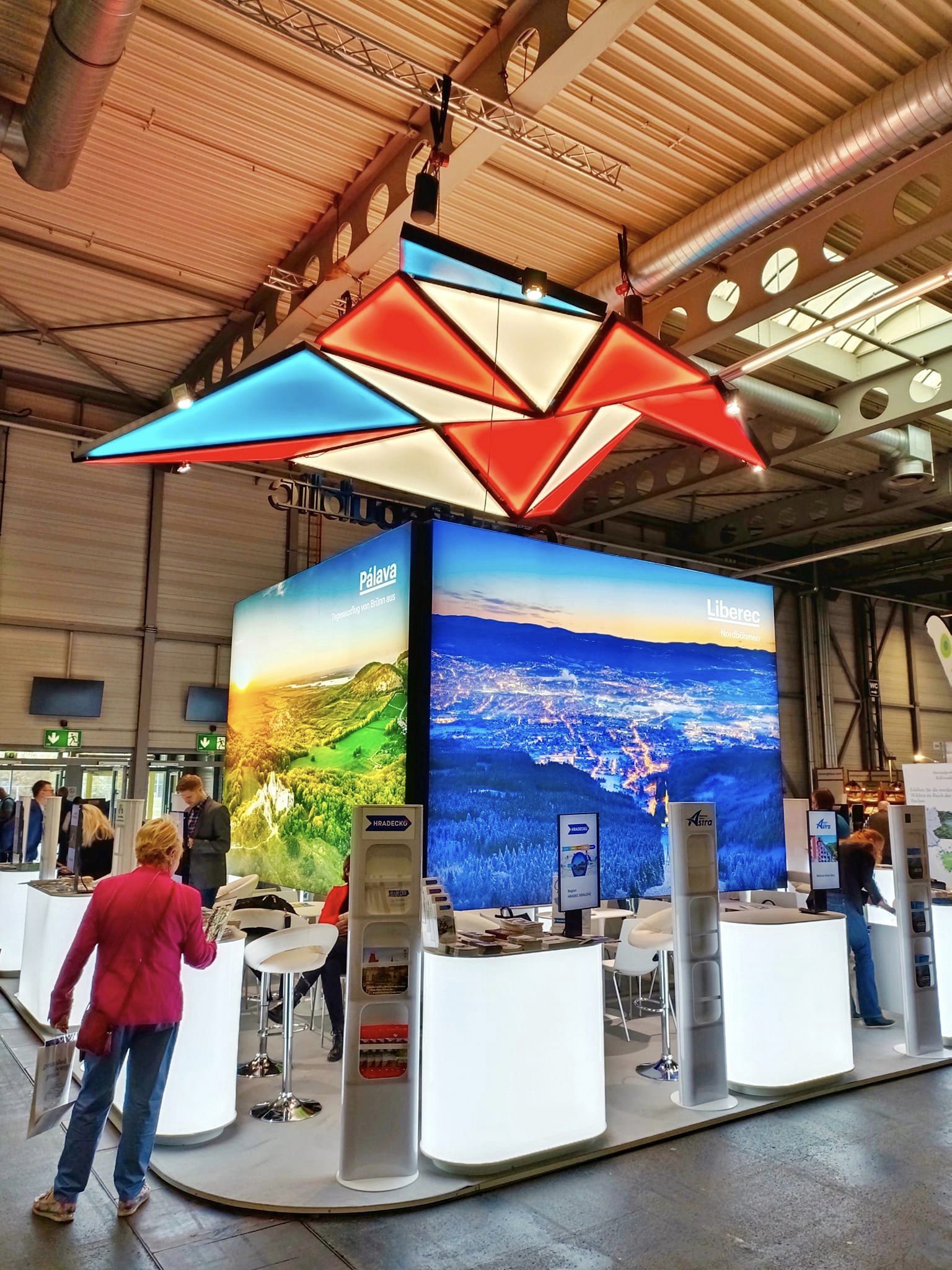 